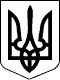 УКРАЇНАР О З П О Р Я Д Ж Е Н Н Яголови Рахівської районної державної адміністраціїЗакарпатської області Відповідно до статей 6, 34 і 39 Закону України „Про місцеві державні адміністрації”, на виконання рішення сесії районної ради від 22 серпня 2018     № 364 „Про внесення змін до рішення районної ради від 21 грудня 2017 року   № 297 „Про Програму розвитку дорожньої інфраструктури та інвестиційної привабливості Рахівського району на 2018 – 2020 роки”, з метою здійснення контролю за дотриманням вимог державних стандартів, якістю та обсягами робіт під час проведення поточного ремонту автомобільної дороги:1. Дозволити відділу фінансового забезпечення апарату райдержадміні-страції (Кабаль О.В.) профінансувати видатки, пов’язані з проведенням технічного нагляду об’єкта „Поточний середній ремонт автомобільної дороги загального користування місцевого значення С 070903 Середнє Водяне – Добрік, км 0+000 - 3+500 Закарпатської області”, у сумі 8 277,00 (вісім тисяч двісті сімдесят сім) гривень за рахунок коштів, передбачених у районному бюджеті на виконання Програми розвитку дорожньої інфраструктури та інвестиційної привабливості Рахівського району на 2018 – 2020 роки.2. Контроль за виконанням цього розпорядження покласти на заступника голови державної адміністрації  Ігнатюка Д.М.Голова державної адміністрації                                                     П. БАСАРАБА  17.09.2019           Рахів                                        № 288Про фінансування видатків, на проведення технічного нагляду об’єкта „Поточний середній ремонт автомобільної дороги загального користування місцевого значення С 070903 Середнє Водяне – Добрік, км 0+000 – 3+500 Закарпатської області”Про фінансування видатків, на проведення технічного нагляду об’єкта „Поточний середній ремонт автомобільної дороги загального користування місцевого значення С 070903 Середнє Водяне – Добрік, км 0+000 – 3+500 Закарпатської області”